П О С Т А Н О В Л Е Н И ЕАДМИНИСТРАЦИИ ГОРОДА СТАВРОПОЛЯСТАВРОПОЛЬСКОГО КРАЯ08.02.2022                    г. Ставрополь                  № 254 О внесении изменений в Правила землепользования и застройки муниципального образования города Ставрополя Ставропольского края, утвержденные постановлением администрации города Ставрополя                   от 15.10.2021 № 2342 В соответствии с Градостроительным кодексом Российской Федерации, Федеральным законом от 06 октября 2003 г. № 131-ФЗ «Об общих принципах организации местного самоуправления в Российской Федерации», Уставом муниципального образования города Ставрополя Ставропольского края ПОСТАНОВЛЯЮ: Утвердить прилагаемые изменения, которые вносятся в Правила землепользования и застройки муниципального образования города Ставрополя Ставропольского края, утвержденные постановлением администрации города Ставрополя от 15.10.2021 № 2342 «Об утверждении Правил землепользования и застройки муниципального образования города Ставрополя Ставропольского края».  Настоящее постановление вступает в силу на следующий день после дня его официального опубликования в газете «Ставрополь официальный. Приложение к газете «Вечерний Ставрополь». Разместить настоящее постановление на официальном сайте администрации города Ставрополя в информационно-телекоммуникационной сети «Интернет». Контроль исполнения настоящего постановления возложить                    на первого заместителя главы администрации города Ставрополя 
Мясоедова А.А.УТВЕРЖДЕНЫпостановлением администрациигорода Ставрополя от   08.02.2022    № 254          ИЗМЕНЕНИЯ,которые вносятся в Правила землепользования и застройки муниципального образования города Ставрополя Ставропольского края, утвержденные постановлением администрации города Ставрополя от 15.10.2021 № 2342  Часть 2 статьи 27 изложить в следующей редакции:«2.	На карте градостроительного зонирования с границами зон                         с особыми условиями использования территории отображаются:приаэродромная территория;индивидуальные проекты зон охраны объектов культурного наследия;охранные зоны;защитные зоны;санитарно-защитные зоны;охранные зоны инженерных коммуникаций;водоохранные зоны;прибрежные защитные полосы и т.д.». Статью 34 изложить в следующей редакции:«Статья 34. Приаэродромная территория1.	Приаэродромная территория с выделенными на ней подзонами является зоной с особыми условиями использования территории, на               которой установлены ограничения использования земельных участков и (или) расположенных на них объектов недвижимости и осуществления экономической и иной деятельности в соответствии с Воздушным кодексом Российской Федерации.2.	Приаэродромная территория аэродрома Ставрополь (Шпаковское) установлена приказом Федерального агентства воздушного транспорта               от 03 декабря 2020 г. № 1464-П «Об установлении приаэродромной территории аэродрома Ставрополь (Шпаковское)» в целях обеспечения безопасности полетов воздушных судов, перспективного развития аэропорта и исключения негативного воздействия оборудования аэродрома и полетов воздушных судов на здоровье человека и окружающую среду в соответствии                                 с воздушным и земельным законодательством, законодательством                           о градостроительной деятельности, с учетом требований законодательства                 в области обеспечения санитарно-эпидемиологического благополучия населения.3. Настоящие Правила не применяются в части, противоречащей ограничениям использования земельных участков и (или) расположенных             на них объектов недвижимости и осуществления экономической и иной деятельности, установленным на приаэродромной территории, в границах которых полностью или частично расположена приаэродромная территория.».	3.	Приложение 2 «Карта градостроительного зонирования. Зоны                       с особыми условиями использования территории» изложить в новой редакции согласно приложению.                                             ____________________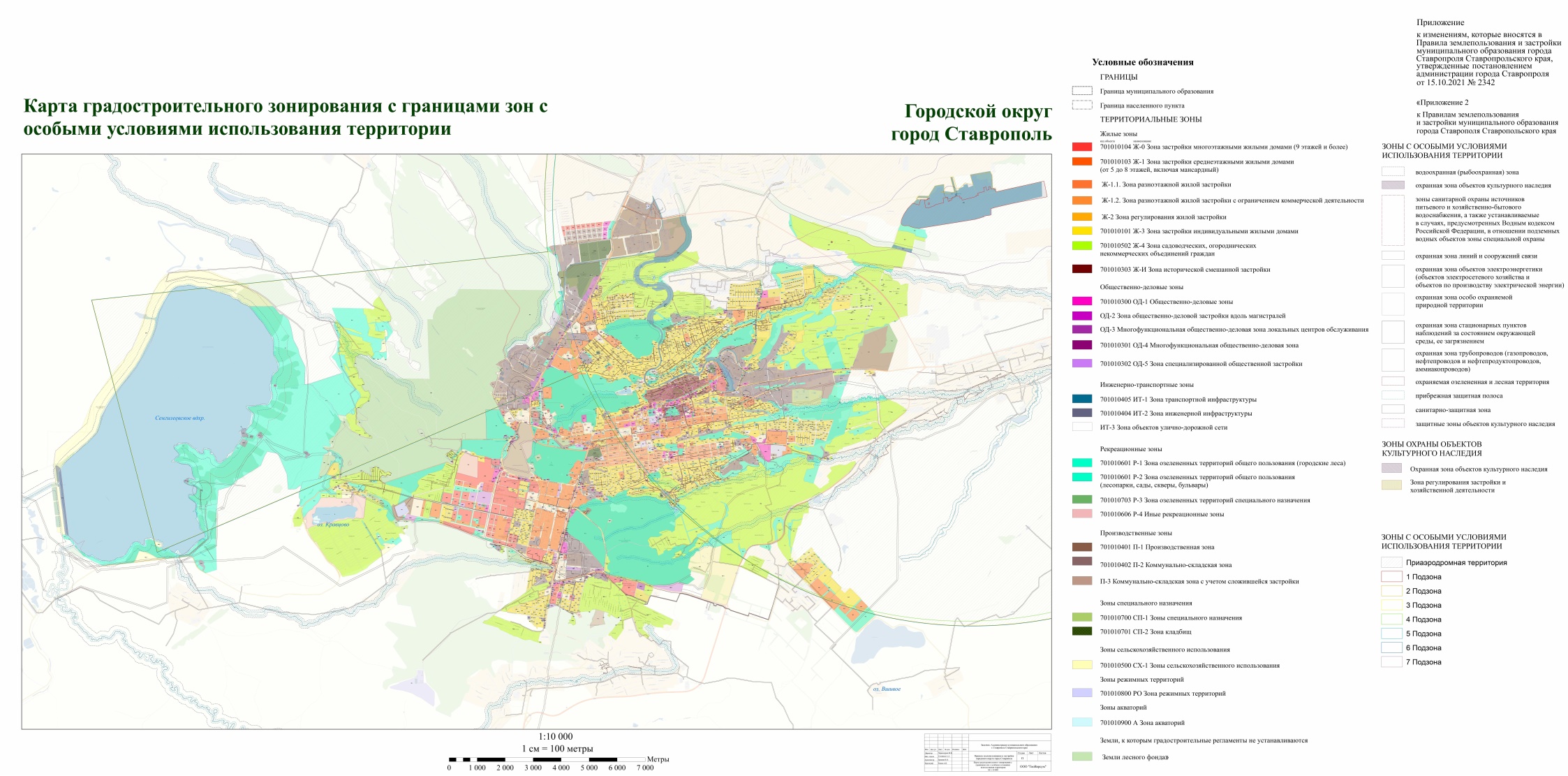 Глава города СтаврополяИ.И. Ульянченко